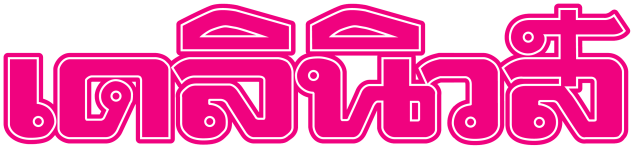 ข่าวประจำวันจันทร์ที่ 29 เมษายน  2562 หน้าที่ 8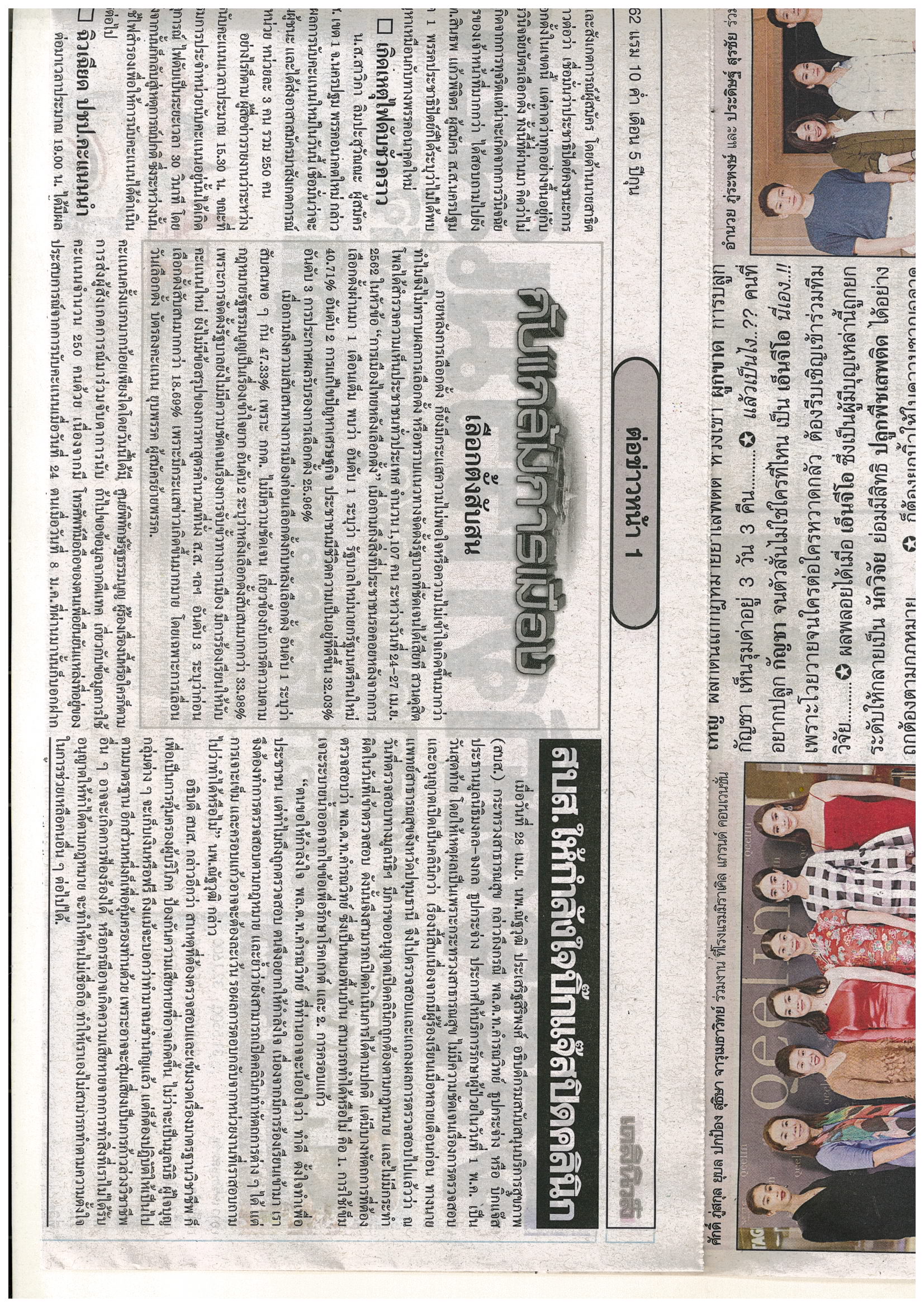 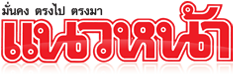 ข่าวประจำวันจันทร์ที่ 29 เมษายน  2562 หน้าที่ 7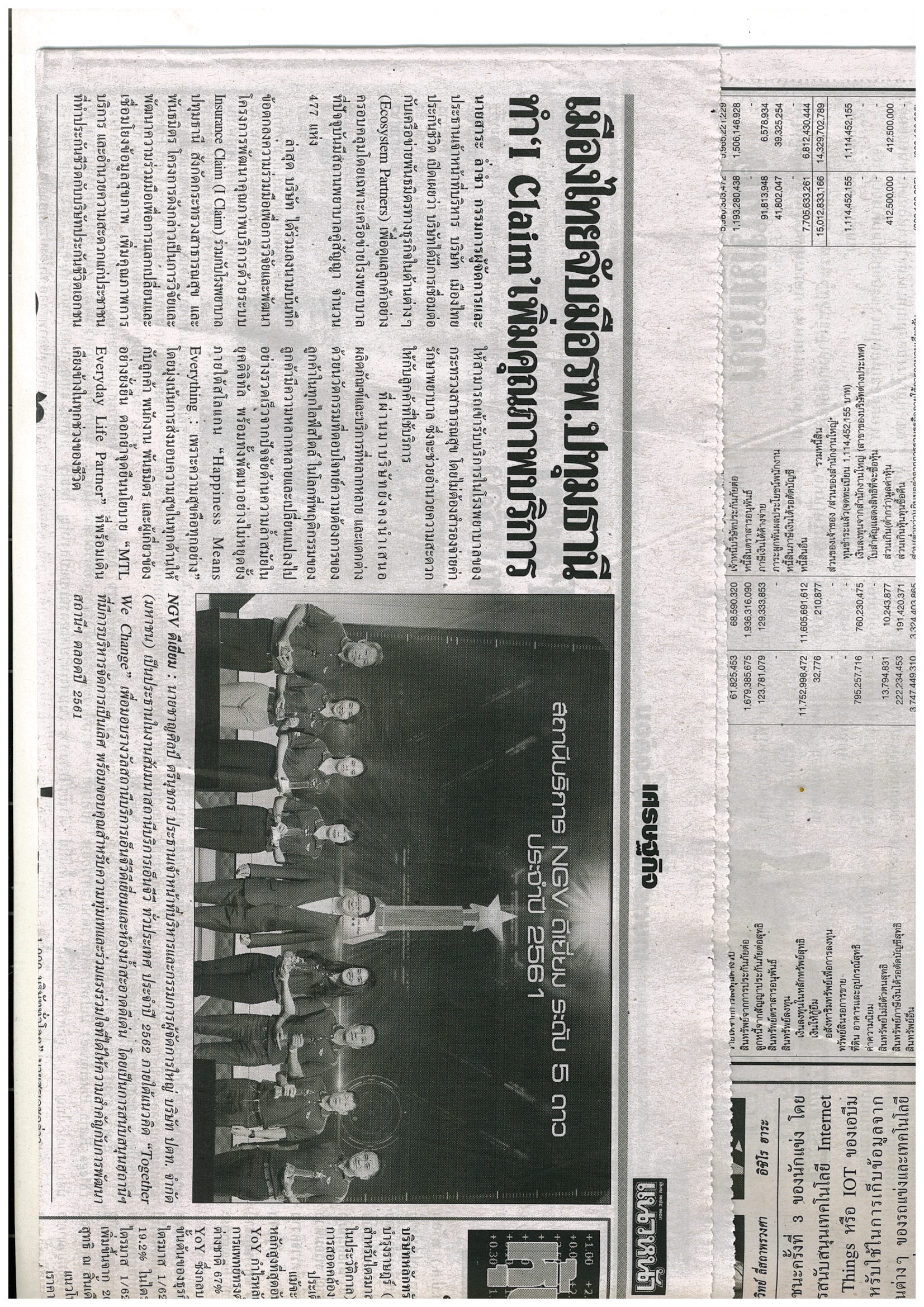 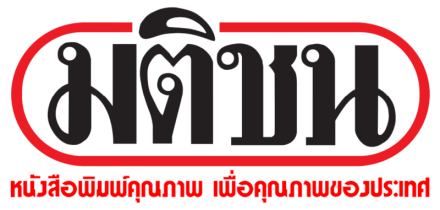 ข่าวประจำวันจันทร์ที่ 29 เมษายน  2562 หน้าที่ 7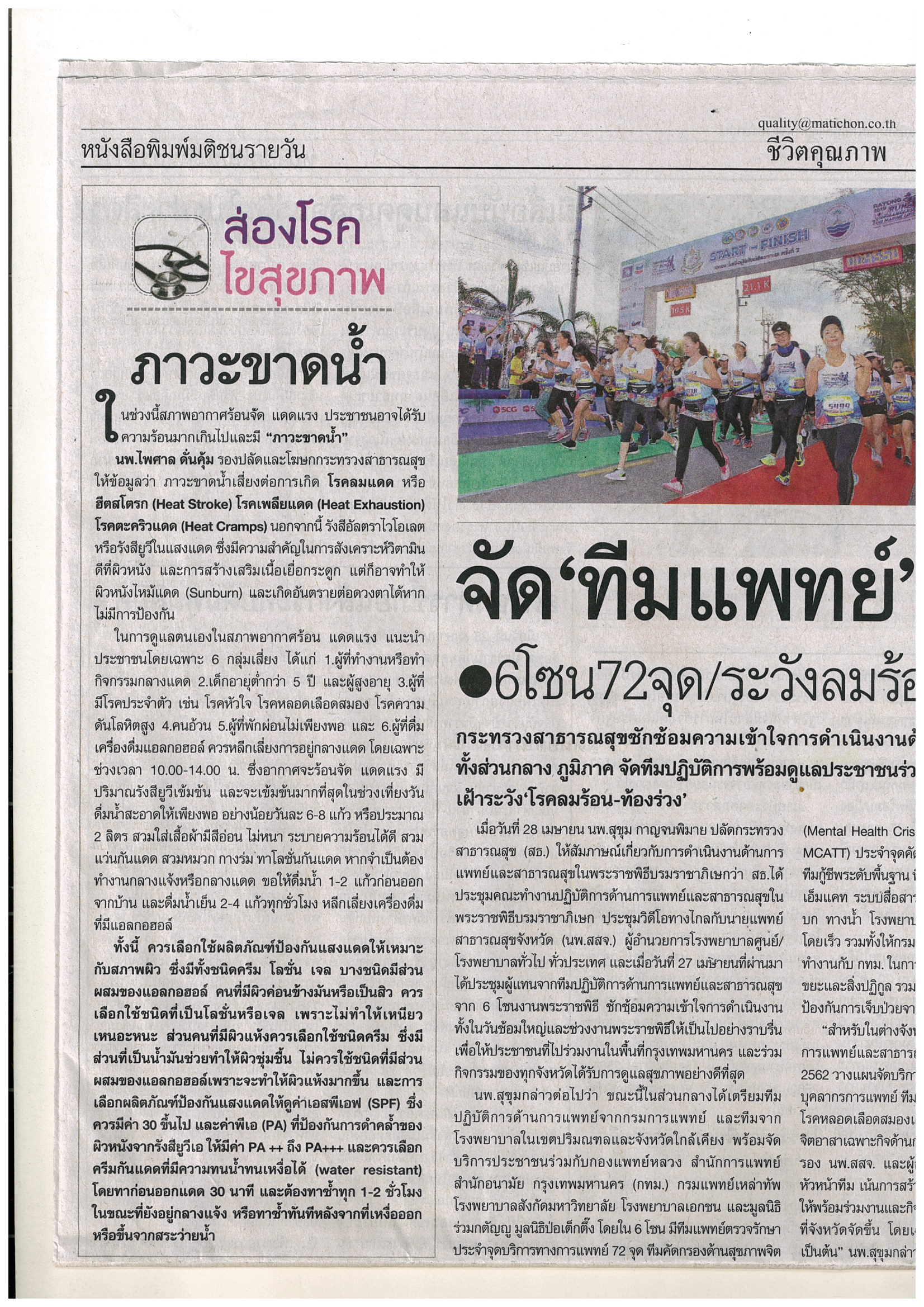 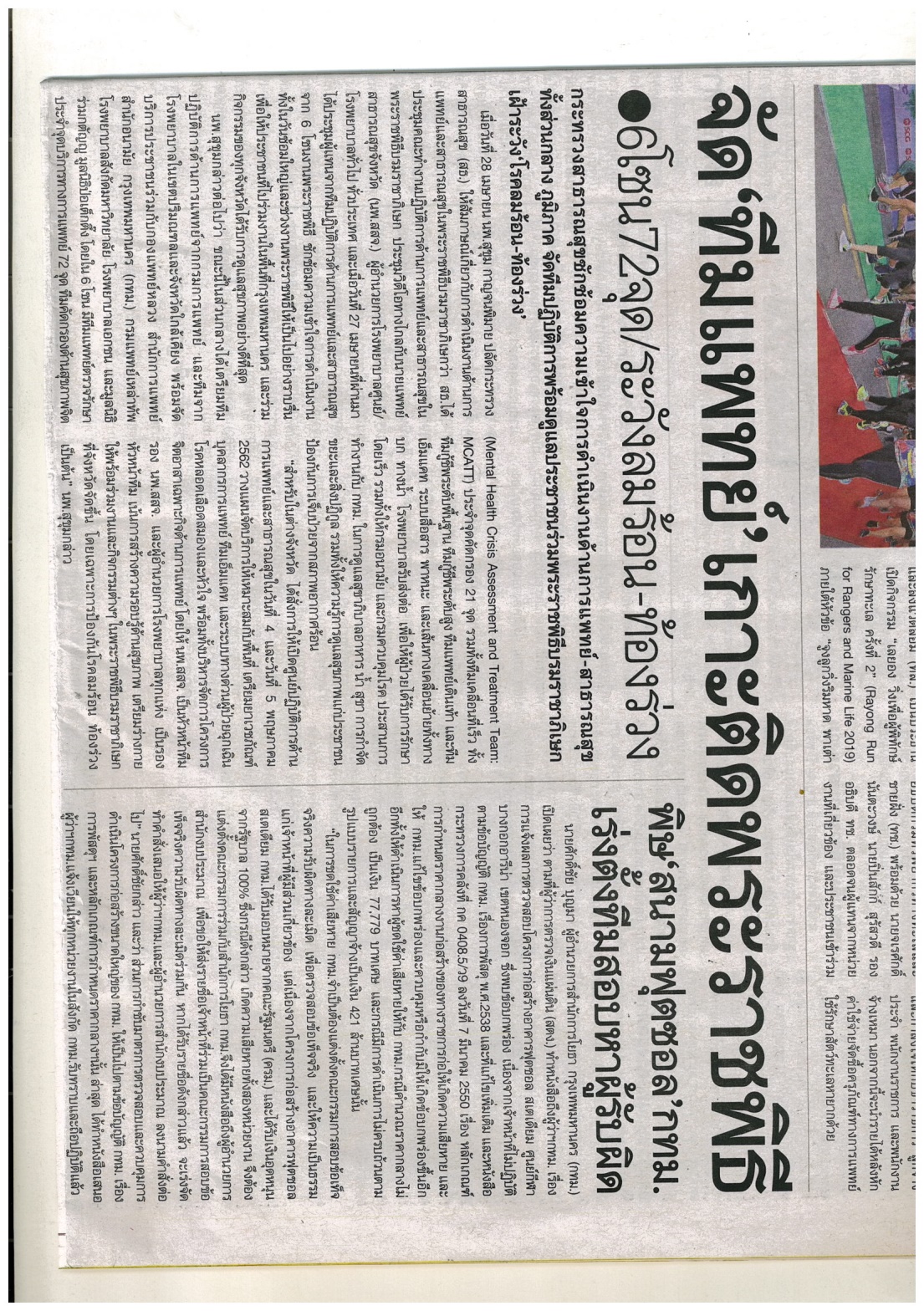 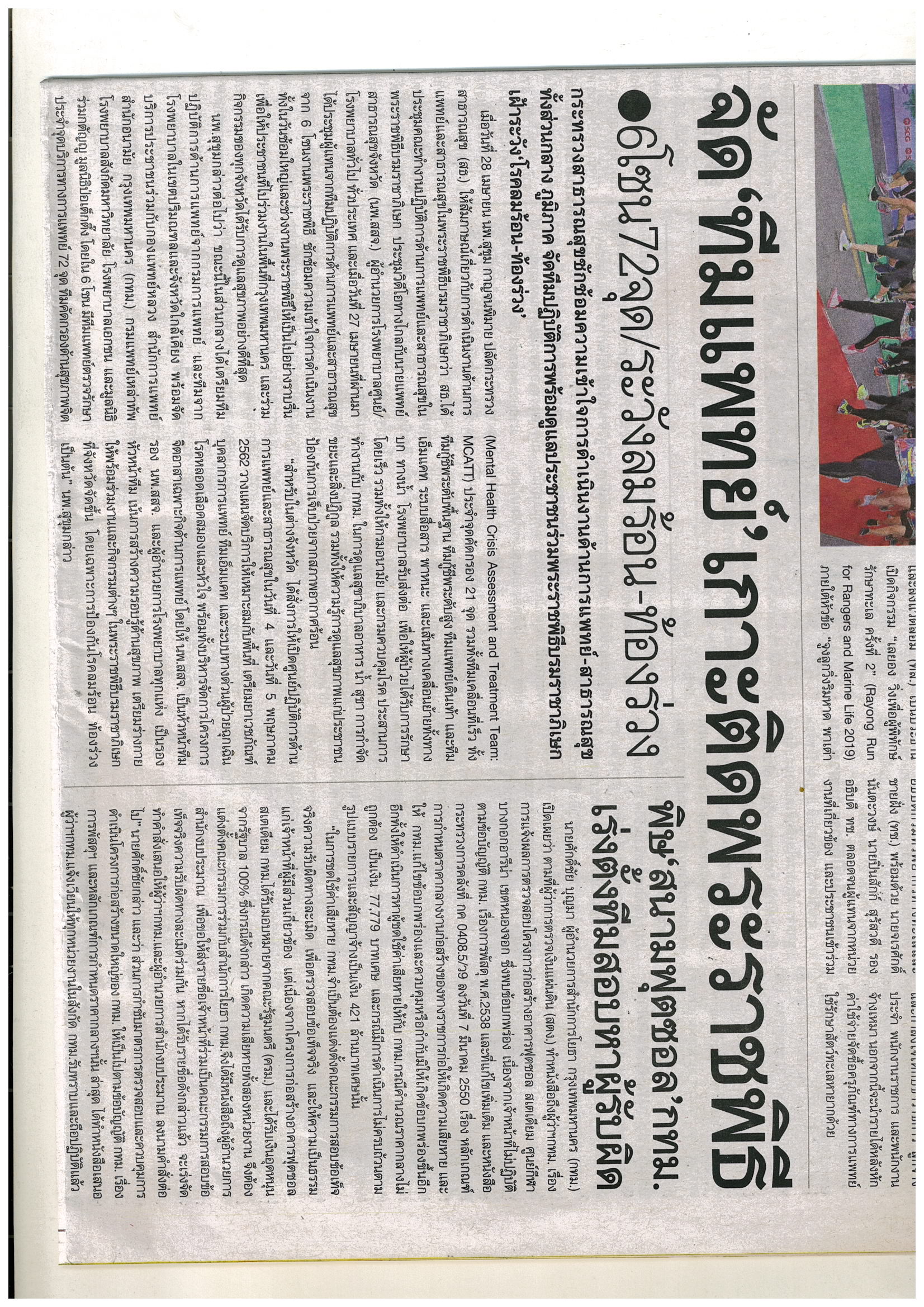 ข่าวประจำวันจันทร์ที่ 29 เมษายน  2562 หน้าที่ 7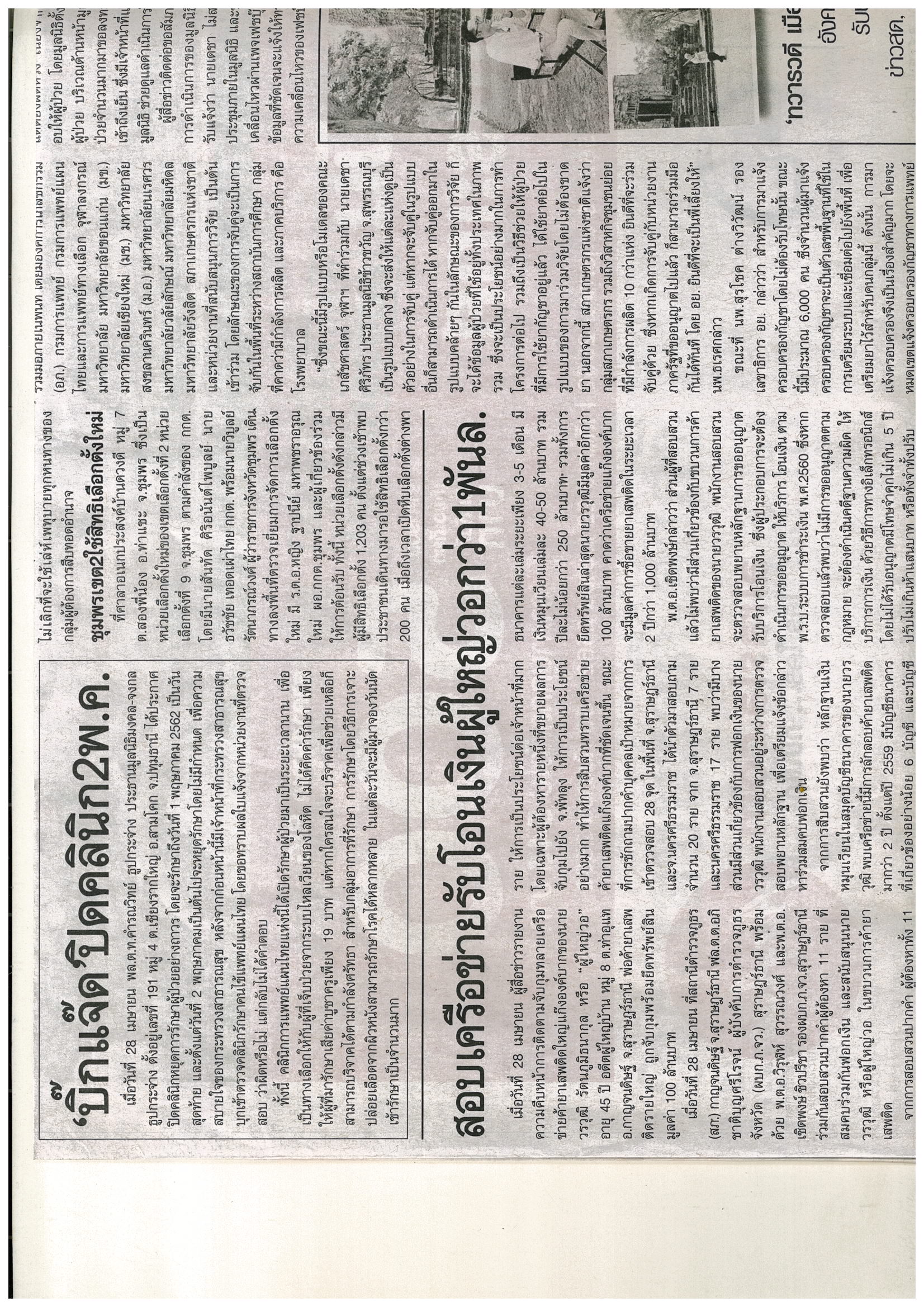 ข่าวประจำวันจันทร์ที่ 29 เมษายน  2562 หน้าที่ 11